ПРИНЯТО                                                                                                                                                                           УТВЕРЖДЕНО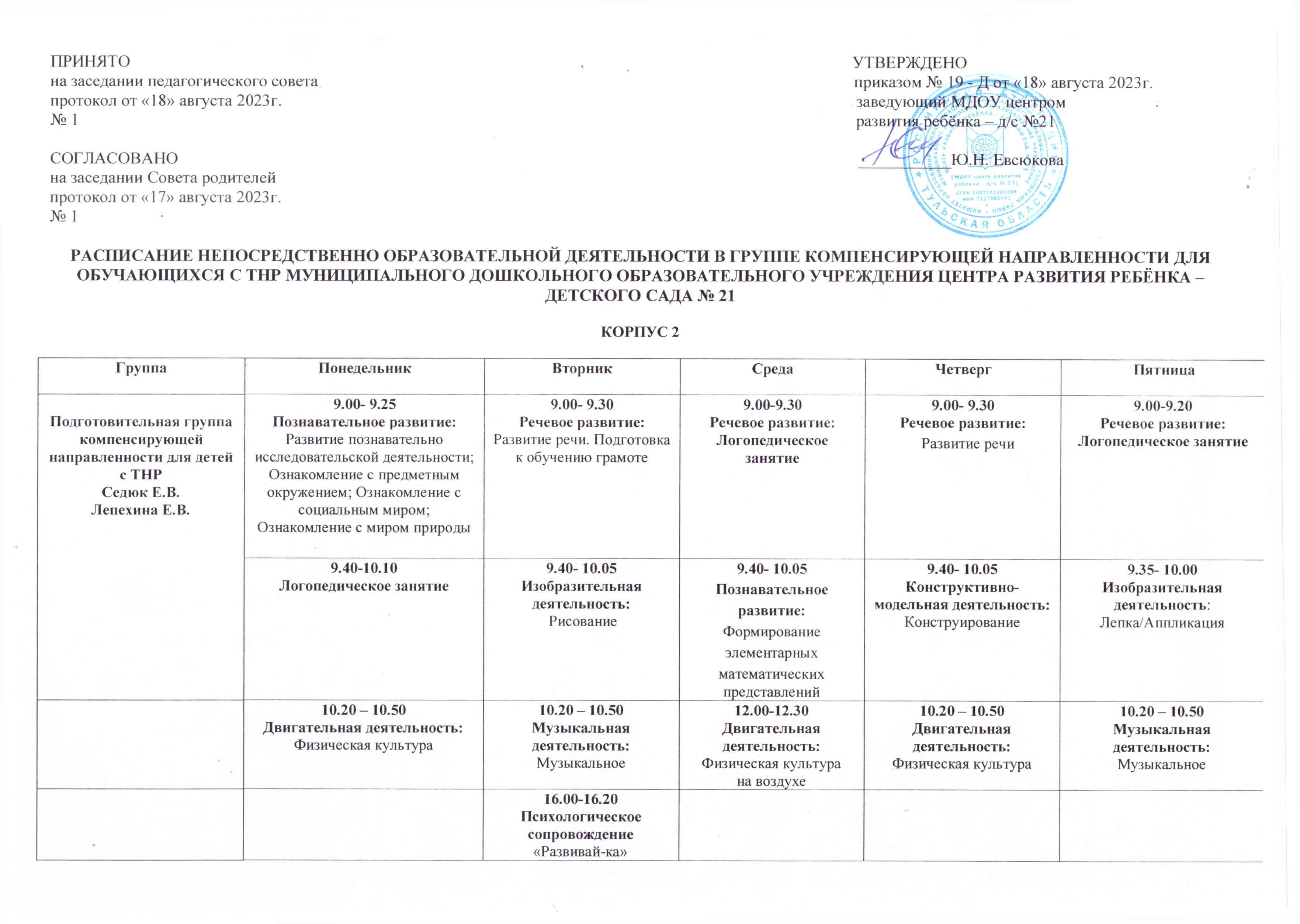 на заседании педагогического совета                                                                                                                               приказом № 19 - Д от «18» августа 2023г.  протокол от «18» августа 2023г.                                                                                                                                        заведующий МДОУ центром№ 1                                                                                                                                                                                        развития ребёнка – д/с №21СОГЛАСОВАНО                                                                                                                                                                 ___________Ю.Н. Евсюкована заседании Совета родителейпротокол от «17» августа 2023г.  № 1РАСПИСАНИЕ ЗАНЯТИЙ АДАПТИРОВАННОЙ ОБРАЗОВАТЕЛЬНОЙ ПРОГРАММЫ ДОШКОЛЬНОГО ОБРАЗОВАНИЯ ДЛЯ ОБУЧАЮЩИХСЯ С ТНР МУНИЦИПАЛЬНОГО ДОШКОЛЬНОГО ОБРАЗОВАТЕЛЬНОГО УЧРЕЖДЕНИЯ ЦЕНТРА РАЗВИТИЯ РЕБЁНКА – ДЕТСКОГО САДА № 21КОРПУС 2ГруппаПонедельникВторникСредаЧетвергПятницаПятницаПодготовительная группа компенсирующей направленности для детей с ТНРСедюк Е.В. Лепехина Е.В.9.00- 9.25Познавательное развитие: Развитие познавательно исследовательской деятельности; Ознакомление с предметным окружением; Ознакомление с социальным миром; Ознакомление с миром природы 9.00- 9.30Речевое развитие: Развитие речи. Подготовка к обучению грамоте9.00-9.30Речевое развитие: Логопедическое занятие 9.00- 9.30Речевое развитие: Развитие речи 9.00-9.20Речевое развитие: Логопедическое занятиеПодготовительная группа компенсирующей направленности для детей с ТНРСедюк Е.В. Лепехина Е.В.9.40-10.10Логопедическое занятие9.40- 10.05Изобразительная деятельность: Рисование9.40- 10.05Познавательное развитие: Формирование элементарныхматематическихпредставлений9.40- 10.05Конструктивно-модельная деятельность:Конструирование9.35- 10.00Изобразительная деятельность:Лепка/Аппликация 10.20 – 10.50Двигательная деятельность: Физическая культура10.20 – 10.50Музыкальная деятельность: Музыкальное 12.00-12.30 Двигательная деятельность: Физическая культурана воздухе10.20 – 10.50Двигательная деятельность: Физическая культура 10.20 – 10.50Музыкальная деятельность: Музыкальное16.00-16.20Психологическое сопровождение«Развивай-ка»